ПРОЕКТ 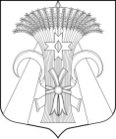 Местная администрацияМуниципального образования поселок ШушарыПОСТАНОВЛЕНИЕ«___» ____ 2019 года 								№ ____-П«О внесении изменений в Постановление Местнойадминистрации Муниципального образования поселок Шушары от 13.12.2017 № 369-П «Об утверждении административного регламента по предоставлению Местной администрацией Муниципального образованияпоселок Шушары муниципальной услуги «Предоставление натуральной помощи малообеспеченным гражданам, находящимся в трудной жизненной ситуации, нарушающей жизнедеятельность гражданина, которуюон не может преодолеть самостоятельно, в виде обеспечения их топливом»»В соответствии с Федеральным законом от 06.10.2003 № 131-ФЗ «Об общих принципах организации местного самоуправления в Российской Федерации», Федеральным Законом от 27.07.2010 № 210-ФЗ «Об организации предоставления государственных и муниципальных услуг», Уставом внутригородского муниципального образования Санкт-Петербурга поселок Шушары, Местная администрация Муниципального образования поселок Шушары,	ПОСТАНОВЛЯЕТ: 	1. Внести изменения в Постановление Местной администрации Муниципального образования поселок Шушары от 13.12.2017 № 369-П «Об утверждении административного регламента по предоставлению Местной администрацией Муниципального образования поселок Шушары муниципальной услуги «Предоставление натуральной помощи малообеспеченным гражданам, находящимся в трудной жизненной ситуации, нарушающей жизнедеятельность гражданина, которую он не может преодолеть самостоятельно, в виде обеспечения их топливом» (далее – Административный регламент), а именно: Изложить 14 абзац пункта 2.5. Административного регламента в новой редакции: «постановление Местной администрации №44-П от 21.02.2019 «Об утверждении порядка разработки и утверждения административных регламентов предоставления государственных и муниципальных услуг Местной администрацией Муниципального образования поселок Шушары».2. Настоящее Постановление вступает в силу с момента его официального опубликования (обнародования) в муниципальной газете «Муниципальный Вестник «Шушары» и на сайте: мошушары.рф.3. Направить настоящее Постановление в Юридический комитет Администрации Губернатора Санкт-Петербурга для включения в Регистр в установленные законом сроки.4. Контроль за исполнением настоящего Постановления оставляю за собой. Временно исполняющий обязанностиглавы Местной администрации Муниципального образования поселок Шушары 							                      Е.В. Измайлова